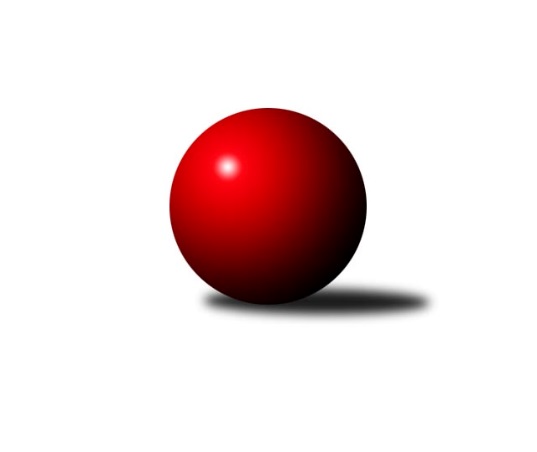 Č.11Ročník 2022/2023	9.6.2024 Meziokresní přebor ČB-ČK B 4 členné  2022/2023Statistika 11. kolaTabulka družstev:		družstvo	záp	výh	rem	proh	skore	sety	průměr	body	plné	dorážka	chyby	1.	TJ Spartak Trhové Sviny E	9	9	0	0	44.0 : 10.0 	(49.0 : 23.0)	1502	18	1058	444	41.2	2.	TJ Nová Ves B	9	6	0	3	34.0 : 20.0 	(40.5 : 31.5)	1427	12	1035	391	57.2	3.	TJ Spartak Trhové Sviny D	9	5	0	4	31.0 : 23.0 	(39.5 : 32.5)	1374	10	1001	374	55.6	4.	Kuželky Borovany E	8	1	0	7	9.0 : 39.0 	(21.5 : 42.5)	1326	2	981	344	74.6	5.	Kuželky Borovany D	9	1	0	8	14.0 : 40.0 	(25.5 : 46.5)	1335	2	983	352	72.4Tabulka doma:		družstvo	záp	výh	rem	proh	skore	sety	průměr	body	maximum	minimum	1.	TJ Spartak Trhové Sviny E	5	5	0	0	25.0 : 5.0 	(29.0 : 11.0)	1522	10	1573	1463	2.	TJ Nová Ves B	5	4	0	1	22.0 : 8.0 	(24.5 : 15.5)	1470	8	1560	1397	3.	TJ Spartak Trhové Sviny D	4	3	0	1	16.0 : 8.0 	(21.5 : 10.5)	1471	6	1512	1415	4.	Kuželky Borovany D	4	0	0	4	6.0 : 18.0 	(11.0 : 21.0)	1298	0	1340	1232	5.	Kuželky Borovany E	4	0	0	4	3.0 : 21.0 	(11.0 : 21.0)	1325	0	1349	1301Tabulka venku:		družstvo	záp	výh	rem	proh	skore	sety	průměr	body	maximum	minimum	1.	TJ Spartak Trhové Sviny E	4	4	0	0	19.0 : 5.0 	(20.0 : 12.0)	1506	8	1537	1480	2.	TJ Nová Ves B	4	2	0	2	12.0 : 12.0 	(16.0 : 16.0)	1405	4	1426	1383	3.	TJ Spartak Trhové Sviny D	5	2	0	3	15.0 : 15.0 	(18.0 : 22.0)	1362	4	1420	1294	4.	Kuželky Borovany E	4	1	0	3	6.0 : 18.0 	(10.5 : 21.5)	1329	2	1338	1318	5.	Kuželky Borovany D	5	1	0	4	8.0 : 22.0 	(14.5 : 25.5)	1337	2	1413	1220Tabulka podzimní části:		družstvo	záp	výh	rem	proh	skore	sety	průměr	body	doma	venku	1.	TJ Spartak Trhové Sviny E	8	8	0	0	40.0 : 8.0 	(45.0 : 19.0)	1503	16 	4 	0 	0 	4 	0 	0	2.	TJ Nová Ves B	8	5	0	3	29.0 : 19.0 	(37.0 : 27.0)	1433	10 	3 	0 	1 	2 	0 	2	3.	TJ Spartak Trhové Sviny D	8	5	0	3	29.0 : 19.0 	(35.5 : 28.5)	1376	10 	3 	0 	1 	2 	0 	2	4.	Kuželky Borovany D	8	1	0	7	13.0 : 35.0 	(21.0 : 43.0)	1307	2 	0 	0 	4 	1 	0 	3	5.	Kuželky Borovany E	8	1	0	7	9.0 : 39.0 	(21.5 : 42.5)	1326	2 	0 	0 	4 	1 	0 	3Tabulka jarní části:		družstvo	záp	výh	rem	proh	skore	sety	průměr	body	doma	venku	1.	TJ Nová Ves B	1	1	0	0	5.0 : 1.0 	(3.5 : 4.5)	1397	2 	1 	0 	0 	0 	0 	0 	2.	TJ Spartak Trhové Sviny E	1	1	0	0	4.0 : 2.0 	(4.0 : 4.0)	1509	2 	1 	0 	0 	0 	0 	0 	3.	Kuželky Borovany E	0	0	0	0	0.0 : 0.0 	(0.0 : 0.0)	0	0 	0 	0 	0 	0 	0 	0 	4.	TJ Spartak Trhové Sviny D	1	0	0	1	2.0 : 4.0 	(4.0 : 4.0)	1420	0 	0 	0 	0 	0 	0 	1 	5.	Kuželky Borovany D	1	0	0	1	1.0 : 5.0 	(4.5 : 3.5)	1391	0 	0 	0 	0 	0 	0 	1 Zisk bodů pro družstvo:		jméno hráče	družstvo	body	zápasy	v %	dílčí body	sety	v %	1.	Bohuslav Švepeš 	TJ Spartak Trhové Sviny E 	9	/	9	(100%)	18	/	18	(100%)	2.	Nela Koptová 	TJ Spartak Trhové Sviny D 	7	/	8	(88%)	11	/	16	(69%)	3.	Saša Sklenář 	TJ Nová Ves B 	6	/	6	(100%)	12	/	12	(100%)	4.	Milan Churavý 	TJ Nová Ves B 	6	/	9	(67%)	12.5	/	18	(69%)	5.	Milan Bednář 	TJ Nová Ves B 	5	/	6	(83%)	7	/	12	(58%)	6.	František Polák 	TJ Spartak Trhové Sviny D 	5	/	9	(56%)	10.5	/	18	(58%)	7.	Vlastimil Kříha 	TJ Spartak Trhové Sviny E 	5	/	9	(56%)	7	/	18	(39%)	8.	Jiří Švepeš 	TJ Spartak Trhové Sviny E 	4	/	4	(100%)	6	/	8	(75%)	9.	Josef Špulka 	Kuželky Borovany D 	4	/	6	(67%)	6.5	/	12	(54%)	10.	Josef Svoboda 	TJ Spartak Trhové Sviny E 	4	/	7	(57%)	9	/	14	(64%)	11.	Milan Šimek 	Kuželky Borovany D 	4	/	7	(57%)	8	/	14	(57%)	12.	Bedřich Kroupa 	TJ Spartak Trhové Sviny D 	4	/	8	(50%)	7	/	16	(44%)	13.	Bohuslav Švepeš 	TJ Spartak Trhové Sviny E 	3	/	4	(75%)	7	/	8	(88%)	14.	Josef Malík 	Kuželky Borovany E 	3	/	7	(43%)	8	/	14	(57%)	15.	František Vašíček 	TJ Nová Ves B 	3	/	9	(33%)	6	/	18	(33%)	16.	Vít Malík 	TJ Spartak Trhové Sviny D 	2	/	2	(100%)	3	/	4	(75%)	17.	Jaroslava Frdlíková 	Kuželky Borovany E 	2	/	5	(40%)	5	/	10	(50%)	18.	Nela Horňáková 	TJ Spartak Trhové Sviny D 	2	/	6	(33%)	5	/	12	(42%)	19.	Karel Beleš 	Kuželky Borovany D 	2	/	9	(22%)	5	/	18	(28%)	20.	Petra Aldorfová 	Kuželky Borovany D 	1	/	1	(100%)	2	/	2	(100%)	21.	Lukáš Průka 	TJ Spartak Trhové Sviny D 	1	/	1	(100%)	2	/	2	(100%)	22.	Jan Votruba 	TJ Spartak Trhové Sviny E 	1	/	3	(33%)	2	/	6	(33%)	23.	Ladislav Staněk 	TJ Nová Ves B 	1	/	5	(20%)	2	/	10	(20%)	24.	Iva Soukupová 	Kuželky Borovany E 	1	/	6	(17%)	1.5	/	12	(13%)	25.	František Stodolovský 	Kuželky Borovany E 	1	/	7	(14%)	4	/	14	(29%)	26.	Tomáš Novotný 	Kuželky Borovany D 	1	/	7	(14%)	2	/	14	(14%)	27.	Filip Rojdl 	TJ Spartak Trhové Sviny D 	0	/	1	(0%)	1	/	2	(50%)	28.	Marie Dvořáková 	Kuželky Borovany E 	0	/	3	(0%)	1	/	6	(17%)	29.	Radomil Dvořák 	Kuželky Borovany E 	0	/	4	(0%)	2	/	8	(25%)	30.	Ondřej Plzák 	Kuželky Borovany D 	0	/	6	(0%)	2	/	12	(17%)Průměry na kuželnách:		kuželna	průměr	plné	dorážka	chyby	výkon na hráče	1.	Trhové Sviny, 1-2	1451	1040	411	50.6	(363.0)	2.	Nová Ves u Č.B., 1-2	1406	1023	382	60.6	(351.6)	3.	Borovany, 1-2	1355	1000	354	69.9	(338.9)Nejlepší výkony na kuželnách:Trhové Sviny, 1-2TJ Spartak Trhové Sviny E	1573	10. kolo	Bohuslav Švepeš 	TJ Spartak Trhové Sviny E	426	7. koloTJ Spartak Trhové Sviny E	1549	4. kolo	Bohuslav Švepeš 	TJ Spartak Trhové Sviny E	425	10. koloTJ Spartak Trhové Sviny E	1537	6. kolo	Bohuslav Švepeš 	TJ Spartak Trhové Sviny E	421	6. koloTJ Spartak Trhové Sviny E	1517	1. kolo	Bohuslav Švepeš 	TJ Spartak Trhové Sviny E	414	4. koloTJ Spartak Trhové Sviny D	1512	6. kolo	Bohuslav Švepeš 	TJ Spartak Trhové Sviny E	408	11. koloTJ Spartak Trhové Sviny E	1509	11. kolo	Nela Koptová 	TJ Spartak Trhové Sviny D	407	1. koloTJ Spartak Trhové Sviny D	1479	8. kolo	Saša Sklenář 	TJ Nová Ves B	403	4. koloTJ Spartak Trhové Sviny D	1479	2. kolo	Vlastimil Kříha 	TJ Spartak Trhové Sviny E	403	10. koloTJ Spartak Trhové Sviny E	1463	7. kolo	Vlastimil Kříha 	TJ Spartak Trhové Sviny E	402	11. koloTJ Nová Ves B	1421	4. kolo	František Polák 	TJ Spartak Trhové Sviny D	397	2. koloNová Ves u Č.B., 1-2TJ Nová Ves B	1560	7. kolo	Saša Sklenář 	TJ Nová Ves B	433	7. koloTJ Spartak Trhové Sviny E	1489	9. kolo	Saša Sklenář 	TJ Nová Ves B	424	9. koloTJ Nová Ves B	1470	9. kolo	Bohuslav Švepeš 	TJ Spartak Trhové Sviny E	413	9. koloTJ Nová Ves B	1464	1. kolo	Saša Sklenář 	TJ Nová Ves B	413	1. koloTJ Nová Ves B	1460	3. kolo	Milan Bednář 	TJ Nová Ves B	396	7. koloTJ Nová Ves B	1397	11. kolo	Milan Churavý 	TJ Nová Ves B	394	3. koloKuželky Borovany D	1391	11. kolo	Milan Churavý 	TJ Nová Ves B	390	1. koloKuželky Borovany E	1318	3. kolo	Milan Bednář 	TJ Nová Ves B	387	3. koloTJ Spartak Trhové Sviny D	1294	7. kolo	Nela Koptová 	TJ Spartak Trhové Sviny D	386	7. koloKuželky Borovany D	1220	1. kolo	Milan Bednář 	TJ Nová Ves B	385	9. koloBorovany, 1-2TJ Spartak Trhové Sviny E	1505	2. kolo	Saša Sklenář 	TJ Nová Ves B	441	6. koloTJ Spartak Trhové Sviny E	1480	5. kolo	Bohuslav Švepeš 	TJ Spartak Trhové Sviny E	408	5. koloTJ Nová Ves B	1426	8. kolo	Bohuslav Švepeš 	TJ Spartak Trhové Sviny E	404	2. koloTJ Spartak Trhové Sviny D	1414	10. kolo	Saša Sklenář 	TJ Nová Ves B	404	8. koloTJ Nová Ves B	1391	6. kolo	Josef Svoboda 	TJ Spartak Trhové Sviny E	399	2. koloKuželky Borovany E	1349	10. kolo	Josef Malík 	Kuželky Borovany E	395	9. koloKuželky Borovany D	1340	5. kolo	Milan Churavý 	TJ Nová Ves B	388	6. koloKuželky Borovany E	1339	8. kolo	Josef Svoboda 	TJ Spartak Trhové Sviny E	387	5. koloKuželky Borovany E	1338	9. kolo	Nela Horňáková 	TJ Spartak Trhové Sviny D	374	10. koloTJ Spartak Trhové Sviny D	1338	3. kolo	Josef Malík 	Kuželky Borovany E	374	10. koloČetnost výsledků:	6.0 : 0.0	2x	5.0 : 1.0	7x	4.0 : 2.0	3x	2.0 : 4.0	5x	1.0 : 5.0	3x	0.0 : 6.0	2x